Наркомания: как распознать и что делать?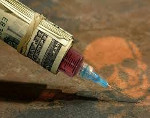 Наркомания – болезненное пристрастие к какому-либо веществу, входящему в группу наркотических препаратов, вызывающему эйфорическое состояние или меняющему восприятие реальности. Проявляется неодолимой тягой к употреблению наркотика, увеличением толерантности, развитием физической и психической зависимости. Наркомания сопровождается постепенным ухудшением физического здоровья, интеллектуальной и моральной деградацией. Диагноз выставляется на основании анамнеза, опроса, осмотра и результатов тестов на наркотики. Лечение – длительная реабилитация в клинике с применением медикаментозной терапии, психотерапии и трудотерапии.    Основные признаки употребления наркотических веществ:1. Внешний вид и поведение в той или иной мере напоминает состояние алкогольного опьянения, но при отсутствии запаха алкоголя изо рта или при слабом запахе, не соответствующем состоянию;2. Изменение сознания: сужение, искажение, помрачение;3. Изменение настроения: беспричинное веселье, смешливость, болтливость, злобность, агрессивность, явно не соответствующие данной ситуации; 4. Изменение двигательной активности: повышенная жестикуляция, избыточность движений, неусидчивость или обездвиженность, вялость, расслабленность, стремление к покою (независимо от ситуации);5. Изменение координации движений: их плавность, скорость, соразмерность (размашистость, резкость, неточность), неустойчивость при ходьбе, покачивание туловища даже в положении сидя (особенно явное при закрытых глазах), нарушенный почерк;6. Изменение цвета кожных покровов: бледность лица и всей кожи или, наоборот, покраснение лица и верхней части туловища;7. Блеск глаз;8. Сильно суженные или сильно расширенные зрачки, не реагирующие на свет;9. Изменение слюноотделения: повышенное слюноотделение или, наоборот, сухость во рту, сухость губ, осиплость голоса;10. Изменение речи: ее ускорение, подчеркнутая выразительность, или же замедленность, невнятность, нечеткость речи.Общие сведенияНаркомания – зависимость от какого-либо наркотического препарата. Возникает в результате регулярного употребления психоактивного вещества естественного или искусственного происхождения. Является важнейшей медицинской и социальной проблемой современности. Каждый год на черном рынке появляются новые, все более агрессивные наркотики, стремительно разрушающие душу и тело пациентов. Наркомании подвержены в основном подростки и молодые люди, которые вместо учебы, построения карьеры и создания семей тратят свою жизнь на поиск и прием психоактивных веществ.Наркомания значительно снижает продолжительность жизни, вызывает моральную, нравственную и интеллектуальную деградацию. Пациенты, страдающие наркоманией, проявляют высокую криминальную активность, обусловленную изменением сознания в состоянии интоксикации и попытками раздобыть деньги на новую дозу. Инъекционные формы наркомании сопряжены с риском распространения опасных инфекционных заболеваний: вирусного гепатита, сифилиса и ВИЧ. Лечение наркоманий осуществляют специалисты в области наркологии.Причины наркоманииВыделяют три группы причин развития наркомании: физиологические, психологические и социальные. К физиологическим причинам относят наследственно обусловленные особенности обмена и уровня нейромедиаторов в головном мозге. Избыток или недостаток определенных нейромедиаторов влечет за собой изменение эмоционального состояния, недостаток положительных эмоций, повышение уровня тревоги и страха, ощущение внутренней неудовлетворенности. На начальных этапах наркомании психоактивное вещество помогает быстро и без усилий устранить все перечисленные проблемы – снять напряжение, избавиться от тревоги, ощутить спокойствие, удовольствие, блаженство. В последующем эти эффекты становятся менее выраженными или исчезают, однако человек уже оказывается в ловушке психической и физической зависимости.Психологическими причинами наркомании являются незрелость, недостаточная осознанность, неумение удовлетворять свои потребности здоровыми способами, «разрыв» между мечтами и реальным планированием. К развитию наркомании приводят потребность незамедлительно получать желаемое и завышенные ожидания по отношению к себе и другим, оборачивающиеся постоянными разочарованиями, отказом решать накопившиеся проблемы, бунтарством или уходом в фантазии. Корни психологических особенностей, увеличивающих вероятность развития наркомании, кроются в детстве.Психика некоторых пациентов остается незрелой, неподготовленной к взрослой жизни из-за чрезмерной опеки и попустительства при негласном запрете на развитие и свободное проявление собственного «Я». Нередко у больных наркоманией выявляются и перекосы воспитания в другую сторону – в сторону эмоционального отвержения, завышенных требований, ощущения условности любви (послание «если ты не соответствуешь нашим ожиданиям – мы не будем тебя любить»). Еще одной проблемой является семейное насилие, после которого пациент пытается найти утешение в наркотиках. Кроме того, наркоманию провоцирует безнадзорность и чрезмерно «свободный» стиль воспитания, при котором ребенку не дают информации о вреде наркотиков, не контролируют его времяпрепровождение, его физическое и психологическое состояние.Первый опыт употребления при всех наркоманиях может быть обусловлен обычным любопытством – подростки любят пробовать нечто новое и неизвестное, ищут сильных необычных ощущений. Иногда к приему наркотиков и развитию наркомании пациентов подталкивает стремление достичь творческого или интеллектуального успеха. Молодые люди творческих профессий считают, что наркотики стимулируют вдохновение, помогают созданию необычных талантливых произведений, «выходу за рамки обыденности». Юные интеллектуалы стремятся повысить свой умственный потенциал, «подстегнуть интеллект» искусственными способами, а порой и вовсе проводят эксперименты над самими собой.У некоторых больных наркоманией поводом для первого приема становится юношеский максимализм, потребность в протестном самовыражении, нежелание подчиняться социальным нормам и правилам. Однако зачастую толчком для развития наркомании являются более простые поводы – скука, неуверенность в себе, потребность быть принятым в компании сверстников, употребляющих наркотики, стремление поддержать и облегчить общение, желание быть похожим на кумиров.Многие из перечисленных выше причин наркомании представляют собой сочетание социальных и психологических факторов. Кроме того, к социальным причинам развития наркомании можно отнести кризис ценностей, скрытую пропаганду аморального поведения в художественных произведениях (песнях, книгах, фильмах), практически полное исчезновение пропаганды здорового образа жизни, отсутствие системы детских и юношеских организаций, в которых подростки могли бы общаться и проявлять свою активность другими, более адаптивными, способами.
При подозрении что подросток потребляет наркотики:1. При проведении всех действий обязательно присутствие двоих педагогов;2. Предложите показать подростку содержимое карманов, личных вещей, при этом положив подозрительные средства на парту или письменный стол;3. После предоставления содержимого вещей предложите подростку отойти на расстояние от объекта не менее двух метров;4. По возможности процесс проведения всех действий можно зафиксировать на видеокамеру или камеру мобильного телефона;5. Внимательно следите за поведением подростка, т.к. в процессе предоставления содержимого вещей последний может попытаться их уничтожить, не оставляйте его в помещении одного;6. Нельзя самим дотрагиваться до упаковки подозрительных вещей, т.к. в дальнейшем это может уничтожить вещественные доказательства;7. Не пытайтесь попробовать подозрительное вещество на вкус, почувствовать его запах, т.к. это может навредить вашему здоровью;8. В последующем необходимо вызвать милицию по телефону 102 для приезда следственно-оперативной группы.